Zgodnie z art. 13 Rozporządzenia Parlamentu Europejskiego i Rady (UE) 2016/679 z dnia 27 kwietnia 2016 r. w sprawie ochrony osób fizycznych w związku z przetwarzaniem danych osobowych i w sprawie swobodnego przepływu takich danych oraz uchylenia dyrektywy 95/46/WE (ogólne rozporządzenie o ochronie danych). Pani/Pana dane osobowe przetwarzane są na podstawie art. 6 ust. 1 lit. c), tzn. że dane osobowe są niezbędne do wypełnienia obowiązku prawnego.Administratorem Pani/Pana danych osobowych jest Uniwersytet Warszawski z siedzibą przy ul. Krakowskie Przedmieście 26/28, 00-927 Warszawa.Administrator wyznaczył Inspektora Ochrony Danych nadzorującego prawidłowość przetwarzania danych osobowych, adres e-mail: iod@adm.uw.edu.pl Pani/Pana dane osobowe  są przetwarzane w celu  finansowania, realizacji, rozliczenia, grantów wewnętrznych przeznaczonych na koszty podróży dot. udziału w wydarzeniach organizowanych w ramach działań 4EU Alliance, tj. w warsztatach dotyczących projektów flagowych (flagships) lub tematycznych seminariach projektowych. Pani/Pana dane osobowe będą przetwarzane przez okres realizacji grantów określonych w pkt.3  a następnie zostaną zarchiwizowane. Przysługuje Pani/Panu prawo dostępu do danych i ich sprostowania, prawo do ograniczenia przetwarzania, 
a także prawo do sprzeciwu. Podanie danych jest obowiązkowe, w przypadku ich niepodania nie będzie mogła Pani/Pan wnioskować 
o przyznanie grantu. Gdy uzna Pani/Pan, iż przetwarzanie Pani/Pana danych osobowych narusza przepisy ogólnego rozporządzenia o ochronie danych ma Pani/Pan prawo wnieść skargę do Prezesa Urzędu Ochrony Danych Osobowych.  (Data i podpis Wnioskodawcy)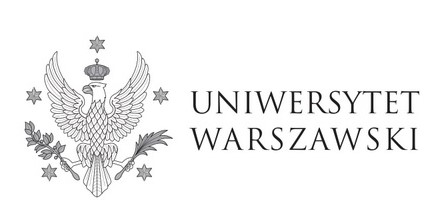 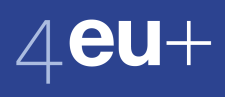 Lp.4EU+ AllianceDotacja na koszty podróży w związku z udziałem w spotkaniach 4EU+ organizowanych przez uczelnie partnerskie Sojuszu bądź na organizację spotkań 4EU+ na Uniwersytecie Warszawskim4EU+ AllianceDotacja na koszty podróży w związku z udziałem w spotkaniach 4EU+ organizowanych przez uczelnie partnerskie Sojuszu bądź na organizację spotkań 4EU+ na Uniwersytecie Warszawskim4EU+ AllianceDotacja na koszty podróży w związku z udziałem w spotkaniach 4EU+ organizowanych przez uczelnie partnerskie Sojuszu bądź na organizację spotkań 4EU+ na Uniwersytecie Warszawskim1.Wnioskodawca (tytuł / stopień naukowy, imię i nazwisko, zajmowane stanowisko, telefon, adres e-mail)Wnioskodawca (tytuł / stopień naukowy, imię i nazwisko, zajmowane stanowisko, telefon, adres e-mail)2.Jednostka podstawowa UWJednostka podstawowa UW3.Tytuł i numer projektu zgłoszonego do współpracy w ramach Sojuszu 4EU+ (jeśli został nadany), rola w projekcie (lider projektu/członek zespołu, inne)/temat seminarium/warsztatu/spotkaniaTytuł i numer projektu zgłoszonego do współpracy w ramach Sojuszu 4EU+ (jeśli został nadany), rola w projekcie (lider projektu/członek zespołu, inne)/temat seminarium/warsztatu/spotkania4.Tytuł warsztatu/ seminarium tematycznego / spotkania projektowego / innego wydarzeniaInstytucja goszcząca (Organizator spotkania)w przypadku ubiegania się o dofinansowanie udziału w spotkaniu na jednym z pięciu uniwersytetów Sojuszu, należy podać nazwę instytucji goszczącej (Organizatora) i do wniosku dołączyć e-mailowe potwierdzenie uczestnictwa Wnioskodawcy w spotkaniu przez Organizatora; w przypadku ubiegania się o dofinansowanie kosztów organizacji należy dołączyć wstępny program;Tytuł warsztatu/ seminarium tematycznego / spotkania projektowego / innego wydarzeniaInstytucja goszcząca (Organizator spotkania)w przypadku ubiegania się o dofinansowanie udziału w spotkaniu na jednym z pięciu uniwersytetów Sojuszu, należy podać nazwę instytucji goszczącej (Organizatora) i do wniosku dołączyć e-mailowe potwierdzenie uczestnictwa Wnioskodawcy w spotkaniu przez Organizatora; w przypadku ubiegania się o dofinansowanie kosztów organizacji należy dołączyć wstępny program;5.Uniwersytety 4EU+ biorące udział w wydarzeniuUniwersytety 4EU+ biorące udział w wydarzeniuCU HU SU KU UM UW  6.Numer Programu Flagowego (dotyczy spotkań o charakterze naukowym bądź naukowo-dydaktycznym)Numer Programu Flagowego (dotyczy spotkań o charakterze naukowym bądź naukowo-dydaktycznym)FL1 FL2 FL3 FL427.W przypadku spotkań mających na celu przygotowanie wniosków konkursowych: W ramach jakiego programu (europejskiego bądź krajowego) Wnioskodawca będzie ubiegał się o dofinansowanie zewnętrzne dla projektu? W przypadku spotkań mających na celu przygotowanie wniosków konkursowych: W ramach jakiego programu (europejskiego bądź krajowego) Wnioskodawca będzie ubiegał się o dofinansowanie zewnętrzne dla projektu? Erasmus+ H2020  Inny (proszę określić)8.Planowane koszty w złotych: koszty podróży skalkulowane zgodnie z zasadami finansowania podróży służbowych (koszty ogółem, w tym: koszty przejazdu/przelotu - kl. 2/ kl. ekonomiczna, koszty noclegu, diety pobytowe);koszty organizacji seminarium tematycznego/warsztatów lub innego spotkania Sojuszu 4EU+ na Uniwersytecie Warszawskim (wycena oparta na kosztach rzeczywistych) W przypadku kosztów w euro prosimy o przeliczenie kwoty zgodnie z kursem walutowym Narodowego Banku Polskiego (tabela A: https://www.nbp.pl/Kursy/KursyA.html )Planowane koszty w złotych: koszty podróży skalkulowane zgodnie z zasadami finansowania podróży służbowych (koszty ogółem, w tym: koszty przejazdu/przelotu - kl. 2/ kl. ekonomiczna, koszty noclegu, diety pobytowe);koszty organizacji seminarium tematycznego/warsztatów lub innego spotkania Sojuszu 4EU+ na Uniwersytecie Warszawskim (wycena oparta na kosztach rzeczywistych) W przypadku kosztów w euro prosimy o przeliczenie kwoty zgodnie z kursem walutowym Narodowego Banku Polskiego (tabela A: https://www.nbp.pl/Kursy/KursyA.html )9.Data i miejsce wyjazdu/Data rozpoczęcia organizowanego spotkania:Data i miejsce powrotu/Data zakończenia organizowanego spotkania:Data i miejsce wyjazdu/Data rozpoczęcia organizowanego spotkania:Data i miejsce powrotu/Data zakończenia organizowanego spotkania:10.Uzasadnienie wniosku / dodatkowe informacje / uwagi (do 200 znaków) – w przypadku osób, które:planują zgłosić nowy (jeszcze nie zatwierdzony) projekt w ramach Sojuszu 4EU+,planują wziąć udział w większej liczbie spotkań,wnioskują o pokrycie więcej niż jednego noclegu, w przypadku wydarzeń trwających dłużej niż jeden dzień albo w przypadku następujących po sobie spotkaniach projektowychUzasadnienie wniosku / dodatkowe informacje / uwagi (do 200 znaków) – w przypadku osób, które:planują zgłosić nowy (jeszcze nie zatwierdzony) projekt w ramach Sojuszu 4EU+,planują wziąć udział w większej liczbie spotkań,wnioskują o pokrycie więcej niż jednego noclegu, w przypadku wydarzeń trwających dłużej niż jeden dzień albo w przypadku następujących po sobie spotkaniach projektowych11.Zgoda dziekana lub kierownika jednostki podstawowej UW na realizację projektu (data i podpis)Zgoda dziekana lub kierownika jednostki podstawowej UW na realizację projektu (data i podpis)12.Deklaruję rozliczenie przyznanej dotacji w mojej jednostce (albo w Kwesturze, jeśli jednostka administracji nie zatrudnia pełnomocnika Kwestora), a także przesłanie e-mailowo sprawozdania ze spotkania (warsztatów/seminarium), uwzględniającego wyniki/wnioski ze spotkania oraz plany odnośnie dalszej współpracy oraz realizacji projektu w ramach Sojuszu 4EU+. Sprawozdanie, wraz z kopią rozliczenia wyjazdu służbowego lub kopią rozliczenia organizacji spotkania, zatwierdzonego przez Wydział/Jednostkę i Kwesturę, zostanie przesłane na adres: prorektornauka@adm.uw.edu.pl, w terminie 30 dni od powrotu ze spotkania lub od daty organizowanego spotkania. Deklaruję rozliczenie przyznanej dotacji w mojej jednostce (albo w Kwesturze, jeśli jednostka administracji nie zatrudnia pełnomocnika Kwestora), a także przesłanie e-mailowo sprawozdania ze spotkania (warsztatów/seminarium), uwzględniającego wyniki/wnioski ze spotkania oraz plany odnośnie dalszej współpracy oraz realizacji projektu w ramach Sojuszu 4EU+. Sprawozdanie, wraz z kopią rozliczenia wyjazdu służbowego lub kopią rozliczenia organizacji spotkania, zatwierdzonego przez Wydział/Jednostkę i Kwesturę, zostanie przesłane na adres: prorektornauka@adm.uw.edu.pl, w terminie 30 dni od powrotu ze spotkania lub od daty organizowanego spotkania. Deklaruję rozliczenie przyznanej dotacji w mojej jednostce (albo w Kwesturze, jeśli jednostka administracji nie zatrudnia pełnomocnika Kwestora), a także przesłanie e-mailowo sprawozdania ze spotkania (warsztatów/seminarium), uwzględniającego wyniki/wnioski ze spotkania oraz plany odnośnie dalszej współpracy oraz realizacji projektu w ramach Sojuszu 4EU+. Sprawozdanie, wraz z kopią rozliczenia wyjazdu służbowego lub kopią rozliczenia organizacji spotkania, zatwierdzonego przez Wydział/Jednostkę i Kwesturę, zostanie przesłane na adres: prorektornauka@adm.uw.edu.pl, w terminie 30 dni od powrotu ze spotkania lub od daty organizowanego spotkania. 13.(Data I podpis Prorektora ds. naukowych)Decyzja Prorektora ds. naukowych:Zatwierdzam wniosek do finansowania w wys.  ................................................................Źródła finansowania:	grant Erasmus+ „Uniwersytety Europejskie”	dofinansowanie MNiSW w ramach projektu Erasmus+ „Uniwersytety Europejskie”	środki z dotacji wewnętrznej Prorektora ds. naukowych Proszę o uzupełnienie wniosku do dn. ................................................................ Odrzucam wniosekDecyzja Prorektora ds. naukowych:Zatwierdzam wniosek do finansowania w wys.  ................................................................Źródła finansowania:	grant Erasmus+ „Uniwersytety Europejskie”	dofinansowanie MNiSW w ramach projektu Erasmus+ „Uniwersytety Europejskie”	środki z dotacji wewnętrznej Prorektora ds. naukowych Proszę o uzupełnienie wniosku do dn. ................................................................ Odrzucam wniosek